 I E II SECOLO D. C.Augusto 44 – 14 d. C.	Tiberio 14 – 37 d. C.Caligola 37 – 41 d. C.	DINASTIA GIULIO-CLAUDIAClaudio 41 – 54 d. C.Nerone 54 – 68 d. C.Galba, Otone, Vitellio (68. d. C.): generali dell’esercitoVespasiano 69 – 79 d. C.Tito 79 – 81 d. C		DINASTIA FLAVIADomiziano 81 – 96 d. C.Nerva (96 – 98 d. C.): un anziano senatore, che apre il periodo degli IMPERATORI ADOTTIVITraiano 98 – 117 d. C.Adriano 117 – 138 d. C.	AntoninoPio 138 – 161 d. C.	MarcoAurelio 161 – 180 d. C.         DINASTIA DEGLI “ANTONINI”	LucioVero 161 – 169 d. C.	Commodo 180 – 192 d. C.III SECOLO D. C.SettimioSevero	DINASTIA DEI SEVERI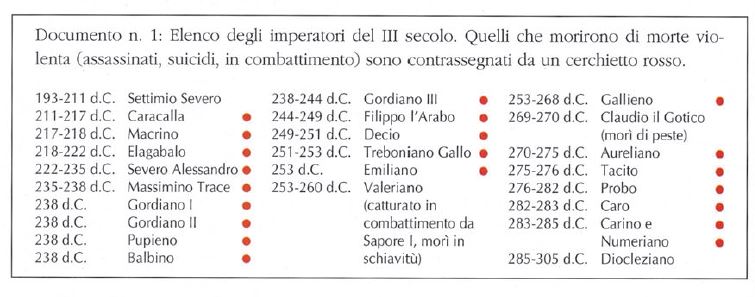 Tutto il III secolo d. C. è un secolo di crisi per l’impero romano.CRISI E ANARCHIA MILITARE: per un periodo di 50 anni, le legioni di confine acclamano ed eleggono gli imperatori, scegliendoli fra i loro comandanti e imponendo con la forza la nomina al Senato.I confini dell’impero, mal protetti, sono esposti a invasioni su più fronti.Sono soprattutto le tribù germaniche a premere sul confine: Alamanni, Franchi, Goti.Per questo l’imperatore Aureliano fa cingere di possenti mura la città di Roma (271 d. C.). In Oriente sale al trono la dinastia dei Sasanidi, che darà forza e potere al regno dei Parti: un imperatore romano, Valeriano, è catturato in battaglia (260 d. C.) e tenuto in schiavitù fino alla morte.CRISI ECONOMICA: al pericolo delle invasioni si accompagna una grave crisi economica.Le tasse continuano ad aumentare per permettere all’impero di pagare i funzionari statali, l’esercito, la costruzione di opere pubbliche. Molti contadini partono come soldati e non possono lavorare la terra: le campagne si spopolano, la produzione cala, i prezzi aumentano, la popolazione si impoverisce.CRISI DEMOGRAFICA: i grandi spostamenti degli eserciti favoriscono la diffusione di malattie infettive anche molto gravi, come la peste, che causano epidemie e uccidono migliaia di persone. Diminuisce anche il numero degli schiavi, che non è più compensato da guerre vittoriose. Molti cittadini romani arrivano a ribellarsi o cercano conforto nella nuova religione cristiana.Soltanto con l’imperatore Diocleziano (284 – 305 d. C.) l’anarchia militare giunge alla fine e l’impero sembra riprendersi dalla lunga crisi.L’azione di Diocleziano interessa diversi fronti.RIFORMA AMMINISTRATIVA: divide il potere imperiale tra quattro persone (tetrarchia); in particolare, tra due augusti (cioè due imperatori) e due cesari (cioè due loro aiutanti e futuri successori). I primi tetrarchi sono Diocleziano e Massimiano (augusti) e Galerio e Costanzo Cloro (cesari). L’impero viene diviso in quattro aree, a loro volta suddivise in diocesi e province; ci sono ora due capitali: una in Occidente (Milano) e una in Oriente (Nicomedia).RIFORMA DELL’ESERCITO: aumenta il numero dei soldati e istituisce dei corpi di truppe chiamati limitanei, cioè “soldati che stanno sui confini”. Si tratta di truppe leggere e mobili, che possono spostarsi velocemente nei punti del confine di volta in volta minacciati dalle invasioni.RIFORMA FISCALE: stabilisce il prezzo massimo di alcuni prodotti e riorganizza il sistema fiscale.Ma la costruzione dell’impero sta cedendo lentamente e i generali militari ancora una volta vogliono diventare imperatori assoluti. Dopo circa vent’anni di scontri e lotte, la vittoria è di Costantino (306 – 377 d. C.).Egli è il primo imperatore a concedere ai cristiani e a tutti i sudditi la libertà di praticare la propria religione (Editto di Milano, 313 d. C.); fonda anche, sul territorio dell’antica Bisanzio, una nuova capitale, che prende il nome di Costantinopoli (oggi Istanbul) e che dovrebbe sostituire Roma come centro del potere.Gli imperatori che gli succedono sono tutti cristiani e devono affrontare la grave minaccia delle invasioni barbariche ai confini dell’impero.Nel 379 d. C. è nominato augusto il generale Teodosio (379 – 395 d. C.):vuole sconfiggere i barbari, soprattutto i Goti, e poi integrarli e assimilarli nell’impero, facendoli combattere come truppe ausiliarie (socii e foederati) a fianco di quelle imperiali.emana un editto (Editto di Tessalonica, 380 d. C.) nel quale ordina che tutto il popolo romano abbia una sola religione, quella cristiana. Vengono proibiti tutti gli altri culti e chiusi tutti i templi non cristiani.divide in due parti l’impero, Occidente e Oriente: alla sua morte saranno governate dai suoi figli.
A Teodosio, nel 395 d. C., succedono i figli Arcadio (imperatore d’Oriente, capitale Costantinopoli) e Onorio (imperatore d’Occidente, capitale Milano).Da questo momento in poi le due parti dell’impero hanno un destino molto diverso.Nel 410 d. C.i barbari di Alarico, i Visigoti, assediano Roma e per tre giorni la saccheggiano(“sacco di Roma”). Di nuovo nel 452 d. C. i barbari di Attila, gli Unni, devastano l’Italia intera.Infine, nel 476 d. C., il barbaro Odoacre, generale dei Goti, depone l’ultimo imperatore d’Occidente, Romolo Augustolo.Per mille anni ancora, invece, resistel’impero romano d’Oriente, che cade il 29 maggio 1453.I REGNI ROMANO-BARBARICI E IL REGNO DEI LONGOBARDIOndate di barbari continuano a riversarsi verso Occidente. L’incontro con la cultura romana dà vita ai regni romano-barbarici, cioè a reami nati nel V e VI secolo d. C. dall'insediamento di popolazioni germaniche nelle province dell'impero romano d'Occidente.In tutti questi regni una piccola minoranza di conquistatori si impone sulla maggioranza della popolazione romanizzata. A dividere i barbari e i romani sono la lingua, la struttura di comando, la religione.I Visigoti si stanziano in Spagna, i Vandali in Africa settentrionale, gli Angli e i Sassoni in Britanniagli Ostrogoti giungono in Italia, sotto la guida del re Teodorico (489 d. C.)Gli Ostrogoti sono appoggiati dall’impero romano d’Oriente, che spera di abbattere Odoacre, il barbaro che ha già deposto l’ultimo imperatore d’Occidente e si è fatto proclamare re d’Italia. Nel 493 d. C. Teodorico uccide a tradimento, con la propria spada, Odoacre; poco dopo si fa riconoscere lui stesso re di tutta l’Italia.Alla morte di Teodorico, però, l’impero d’Oriente cerca di rientrare in possesso della penisola italiana e scatena la guerra greco-gotica (451 d. C.), che si conclude con la vittoria dei romani, guidati dal generale Narsete e poi da Belisario.La conquista dell’Italia è completa sotto l’imperatoreGiustiniano (527 – 565 d. C.), che libera dai barbari anche Africa, Spagna e una buona parte del Mediterraneo. A lui dobbiamo la cultura e l’arte bizantine in Italia (per esempio a Ravenna, divenuta capitale dell’Esarcato di Bisanzio, cioè una circoscrizione amministrativa dell’impero d’Oriente), oltre a una eccezionale codificazione delle leggi e una riforma del diritto.Ma l’illusione dell’unita dell’impero si rompe già nel 568 d. C., quando in Italia giungono i Longobardi, guidati dal re Alboino, che si spingono fino in Italia meridionale.